校舍建築耐震安全初步檢核表縣市：　花蓮　 鄉鎮市(區)：　花蓮市　 地址：　國盛二街22號　　　　　　　　　　　　　聯絡電話：　03-8324308    學校名稱：花蓮縣花蓮市中華國民小學校舍名稱（必填，請參考校舍耐震資訊網https://school.ncree.org.tw）：　北棟教室  　　　　　 檢核日期：　107　年　2　月　7　日本自主檢查表請以校舍為單位，例如學校共有3棟校舍，則須填3份本自主檢查表。本自主檢查表僅針對結構安全部份訂定檢查項目，各校應視需求自行增列。拍照存查者須註明拍照日期、時間及位置，並列為本表格附件。上述各項目之查核結果如有勾「是」之部分，須於下頁提供照片。註：校舍全景照可擇二上傳。※校舍損害照片提供注意事項：1.拍攝照片請先由遠處拍攝構件全景照片(例：整片牆、整根柱等)；再近處拍攝構件損壞狀況照片各一張(同一損壞處共兩張照片，請參考範例)2.須敘述校舍名稱、樓層數與位置(教室名稱)、損壞構件及損壞情形(請參考範例之描述)3.如有裂縫，請拿筆或硬幣放置於裂縫旁作為比例尺拍照4.如有粉刷層剝落，請註明為磁磚或是油漆表面剝落5.損壞類型描述方式參考(1)結構損壞：傾斜、伸縮縫、柱、梁、版、牆(2)非結構：天花板(輕鋼架)、窗台、女兒牆、圍牆、燈具、其他設備校舍建築耐震安全初步檢核表縣市：　花蓮　 鄉鎮市(區)：　花蓮市　 地址：　國盛二街22號　　　　　　　　　　　　　聯絡電話：　03-8324308    學校名稱：花蓮縣花蓮市中華國民小學校舍名稱（必填，請參考校舍耐震資訊網https://school.ncree.org.tw）：　西棟教室  　　　　　 檢核日期：　107　年　2　月　7　日本自主檢查表請以校舍為單位，例如學校共有3棟校舍，則須填3份本自主檢查表。本自主檢查表僅針對結構安全部份訂定檢查項目，各校應視需求自行增列。拍照存查者須註明拍照日期、時間及位置，並列為本表格附件。上述各項目之查核結果如有勾「是」之部分，須於下頁提供照片。註：校舍全景照可擇二上傳。※校舍損害照片提供注意事項：1.拍攝照片請先由遠處拍攝構件全景照片(例：整片牆、整根柱等)；再近處拍攝構件損壞狀況照片各一張(同一損壞處共兩張照片，請參考範例)2.須敘述校舍名稱、樓層數與位置(教室名稱)、損壞構件及損壞情形(請參考範例之描述)3.如有裂縫，請拿筆或硬幣放置於裂縫旁作為比例尺拍照4.如有粉刷層剝落，請註明為磁磚或是油漆表面剝落5.損壞類型描述方式參考(1)結構損壞：傾斜、伸縮縫、柱、梁、版、牆(2)非結構：天花板(輕鋼架)、窗台、女兒牆、圍牆、燈具、其他設備校舍建築耐震安全初步檢核表縣市：　花蓮　 鄉鎮市(區)：　花蓮市　 地址：　國盛二街22號　　　　　　　　　　　　　聯絡電話：　03-8324308    學校名稱：花蓮縣花蓮市中華國民小學校舍名稱（必填，請參考校舍耐震資訊網https://school.ncree.org.tw）：　南棟教室  　　　　　 檢核日期：　107　年　2　月　7　日本自主檢查表請以校舍為單位，例如學校共有3棟校舍，則須填3份本自主檢查表。本自主檢查表僅針對結構安全部份訂定檢查項目，各校應視需求自行增列。拍照存查者須註明拍照日期、時間及位置，並列為本表格附件。上述各項目之查核結果如有勾「是」之部分，須於下頁提供照片。註：校舍全景照可擇二上傳。※校舍損害照片提供注意事項：1.拍攝照片請先由遠處拍攝構件全景照片(例：整片牆、整根柱等)；再近處拍攝構件損壞狀況照片各一張(同一損壞處共兩張照片，請參考範例)2.須敘述校舍名稱、樓層數與位置(教室名稱)、損壞構件及損壞情形(請參考範例之描述)3.如有裂縫，請拿筆或硬幣放置於裂縫旁作為比例尺拍照4.如有粉刷層剝落，請註明為磁磚或是油漆表面剝落5.損壞類型描述方式參考(1)結構損壞：傾斜、伸縮縫、柱、梁、版、牆(2)非結構：天花板(輕鋼架)、窗台、女兒牆、圍牆、燈具、其他設備項目安全檢核應注意要點查核結果建議處置方式結構外觀是否移位、傾斜、下陷▓否是(拍照存查，建議專業人員訪視處理)結構外觀外牆磁磚(混凝土)是否剝落或有滲漏水現象否▓是(限期改善)申請經費修繕伸縮縫或建築物間隔寬度是否明顯改變否▓是，寬度變小或碰撞，裝修材脫落(拍照存查，建議專業人員訪視處理)是，寬度變大，伸縮縫脫離(拍照存查，建議專業人員訪視處理)委託專業人員處理地下室梁、樓版、牆壁是否有滲漏水現象▓否是(限期改善)柱是否有裂縫▓否是，但裂縫寬度小於0.4公厘(建議持續檢視)是，且裂縫寬度大於0.4公厘(拍照存查並註明裂縫寬度，建議專業人員訪視處理)柱混凝土保護層是否剝落▓否是，但無鋼筋外露(建議修復)是，且有鋼筋外露(拍照存查，建議專業人員訪視處理)梁是否有裂縫▓否是，但裂縫寬度小於0.4公厘(建議持續檢視)是，且裂縫寬度大於0.4公厘(拍照存查並註明裂縫寬度，建議專業人員訪視處理)梁混凝土保護層是否剝落▓否是，但無鋼筋外露(建議修復)是，且有鋼筋外露(拍照存查，建議專業人員訪視處理)樓地版(含一樓地版)是否有裂縫否是，既有裂縫加長加寬(拍照存查並註明裂縫變化情形，避免漏水建議修復)▓是，但裂縫寬度小於0.4公厘(建議持續檢視)是，且裂縫寬度大於0.4公厘(拍照存查並註明裂縫寬度，建議專業人員訪視處理)持續檢視樓地版(含一樓地版)混凝土保護層是否剝落▓否是，但無鋼筋外露(建議修復)是，且有鋼筋外露(拍照存查，建議專業人員訪視處理)牆壁是否有裂縫否是，但裂縫寬度小於0.4公厘(建議持續檢視)▓是，且裂縫寬度大於0.4公厘(拍照存查並註明裂縫寬度，建議專業人員訪視處理)委託專業人員評估牆壁裝修材(混凝土)或保護層是否剝落否▓是，但無磚塊或鋼筋外露(建議修復)是，且有磚塊外露(拍照存查，建議修復)是，且有鋼筋外露(拍照存查，建議專業人員訪視處理)申請經費修復牆壁是否有傾斜或穿透性開裂▓否是(拍照存查，建議專業人員訪視處理)屋頂屋頂通道門是否變形▓否是(限期改善)屋頂屋頂防水層表面是否損壞(如長雜草等)否▓是(限期改善)申請經費改善屋頂排水管道是否通暢▓是否(限期改善)屋頂女兒牆是否損壞▓否是(限期改善)屋頂水塔是否有裂縫▓否是，但裂縫寬度小於0.4公厘(建議修復)是，且裂縫寬度大於0.4公厘(拍照存查並註明裂縫寬度，建議專業人員訪視處理)屋頂水塔固定設施是否鬆脫▓否是(限期改善)屋頂鋼棚是否鏽蝕或螺栓鬆脫▓否是(限期改善)其他設施室內懸吊物(如天花板、燈具、吊扇、影視設備等)之固定設施是否鬆脫否▓是(限期改善)重新固定其他設施高度以上櫥櫃是否有穩固之固定設施是▓否(限期改善)重新固定其他設施門窗玻璃是否變形否▓是(限期改善)申請經費改善其他設施樓梯扶手、護網與欄杆是否牢固▓是否(限期改善)檢查結果補充說明牆面接縫處磁磚剝落、屋簷水泥塊掉落牆面接縫處磁磚剝落、屋簷水泥塊掉落牆面接縫處磁磚剝落、屋簷水泥塊掉落檢核人員組長主任校長縣市花蓮市學校名稱(學校編碼SID)154608校舍名稱(BID)(請依據校舍耐震資訊網)北棟教室校舍全景照（正面）校舍全景照（正面）校舍全景照（側面）校舍全景照（側面）校舍全景照（背面）校舍全景照（背面）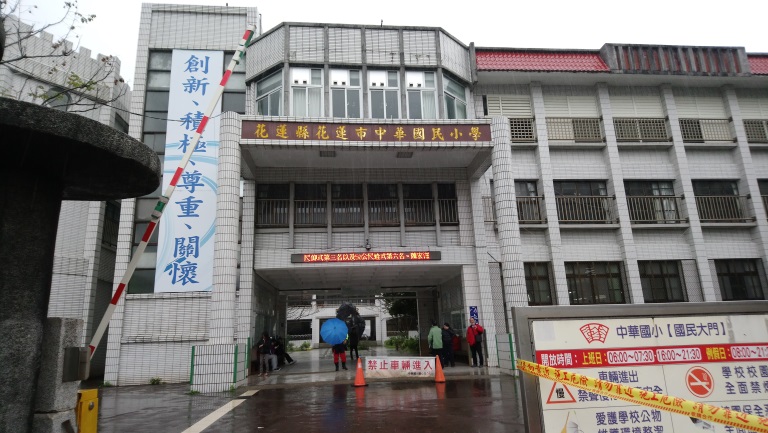 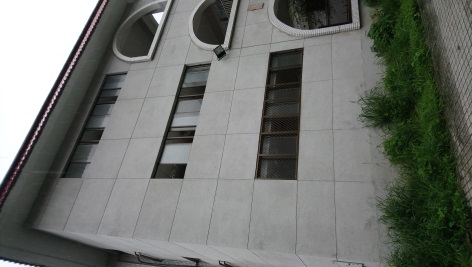 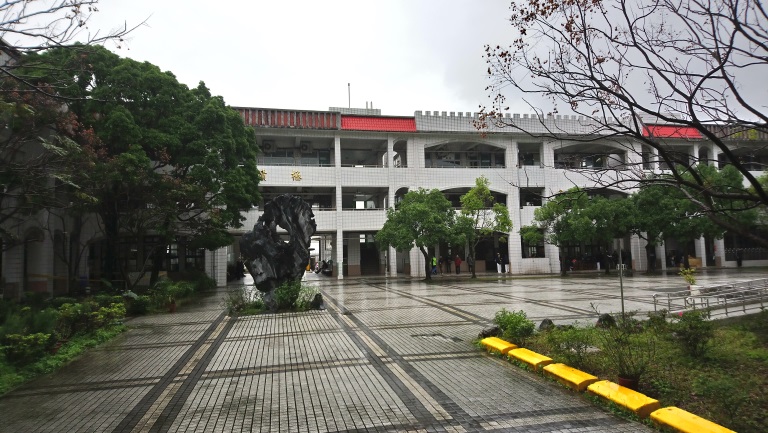 幼兒園牆面磁磚剝落幼兒園外牆磁磚剝落2、3樓伸縮縫有碰撞情形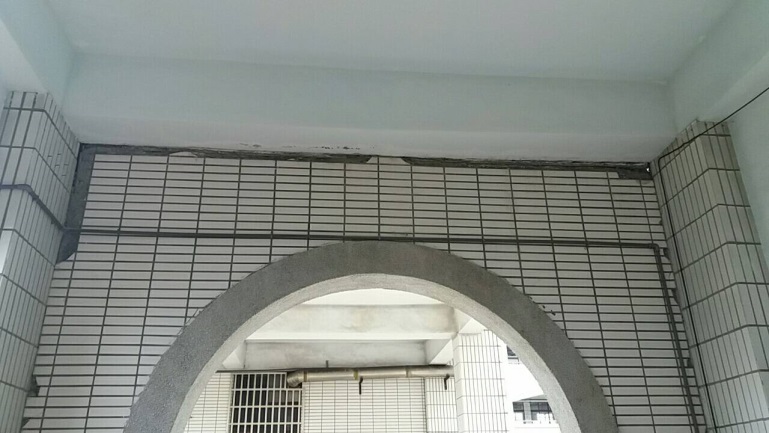 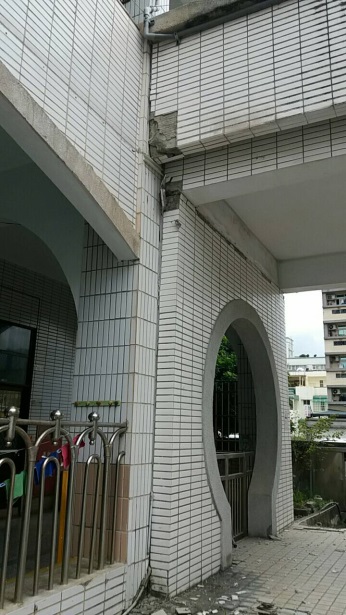 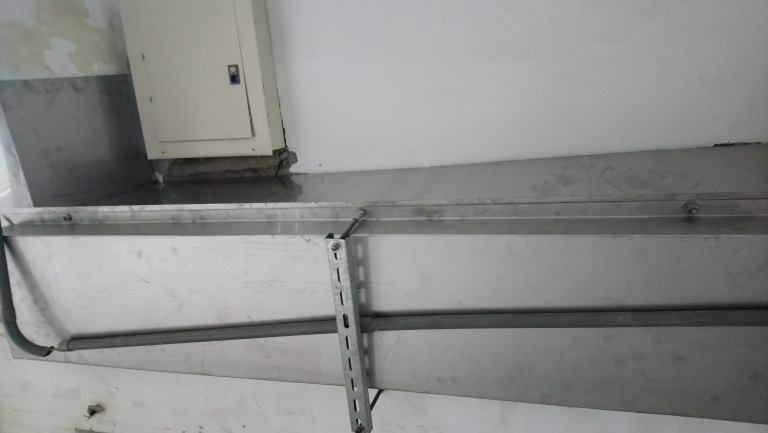 3樓屋簷水泥塊掉落(遠)3樓屋簷水泥塊掉落(近)幼兒園天花板(2樓地板)裂縫滲水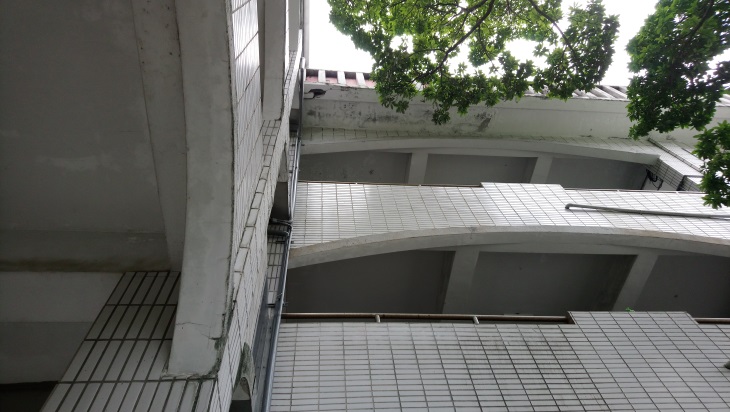 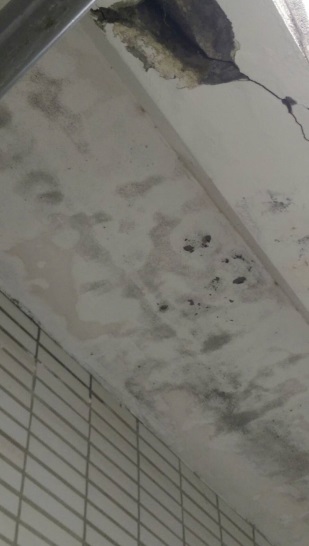 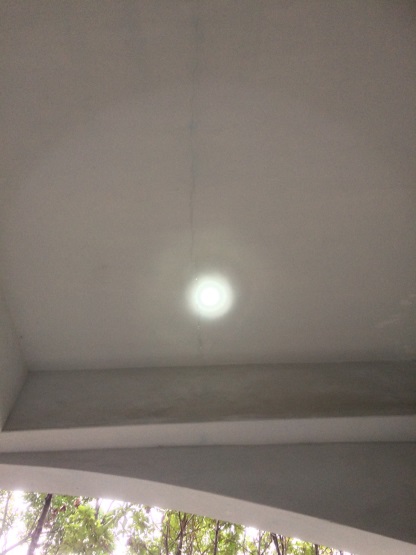 教室四週牆面裂縫北棟與廚房2樓連接處損壞(遠)北棟與廚房2樓連接處損壞(近)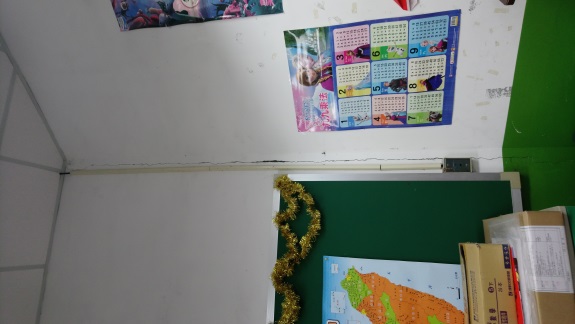 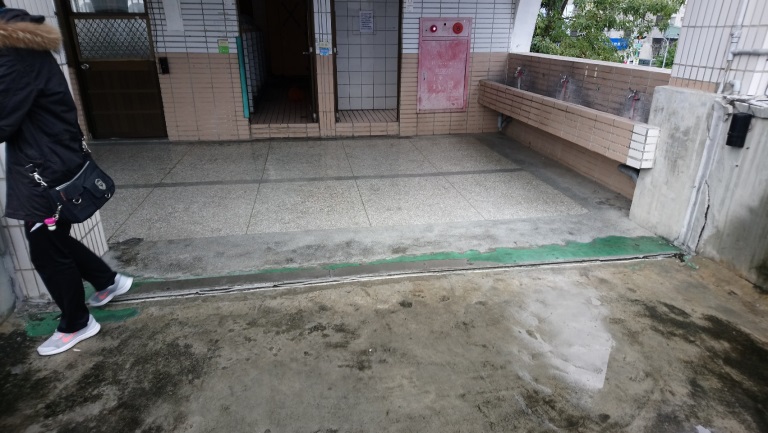 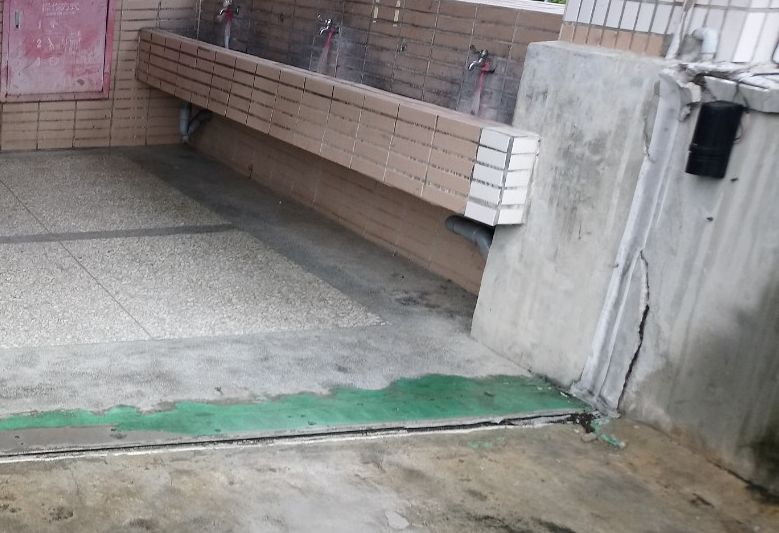 辦公室櫥櫃傾倒燈具掉落教室燈具掉落北棟屋頂防水層表面損壞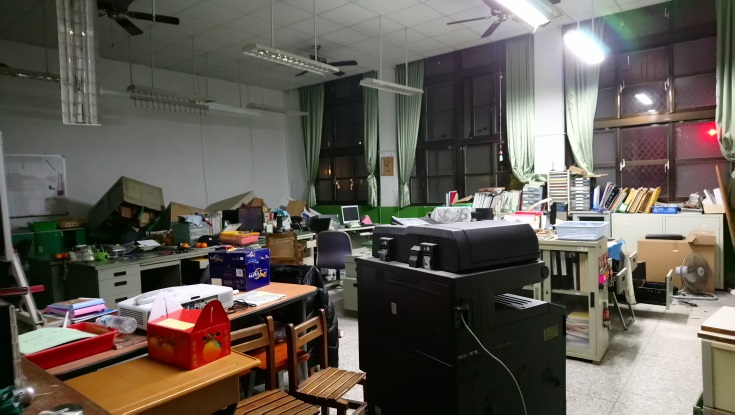 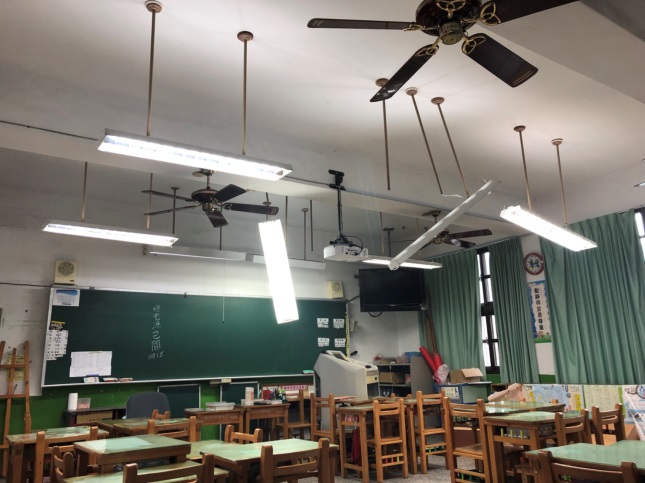 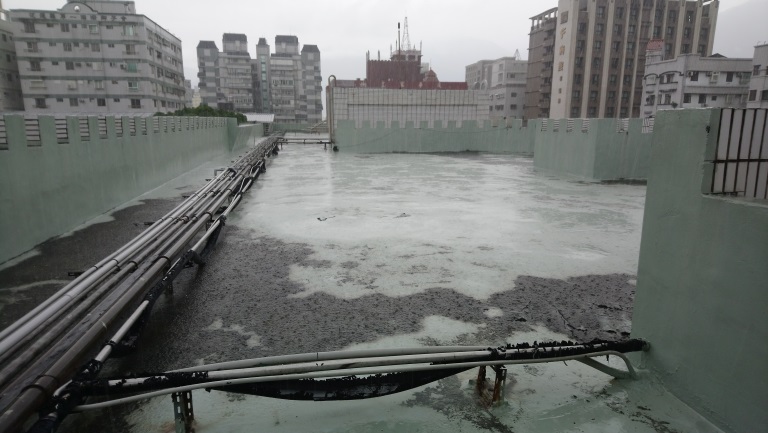 項目安全檢核應注意要點查核結果建議處置方式結構外觀是否移位、傾斜、下陷▓否是(拍照存查，建議專業人員訪視處理)結構外觀外牆磁磚(混凝土)是否剝落或有滲漏水現象▓否是(限期改善)伸縮縫或建築物間隔寬度是否明顯改變否▓是，寬度變小或碰撞，裝修材脫落(拍照存查，建議專業人員訪視處理)是，寬度變大，伸縮縫脫離(拍照存查，建議專業人員訪視處理)委託專業人員處理地下室梁、樓版、牆壁是否有滲漏水現象▓否是(限期改善)柱是否有裂縫▓否是，但裂縫寬度小於0.4公厘(建議持續檢視)是，且裂縫寬度大於0.4公厘(拍照存查並註明裂縫寬度，建議專業人員訪視處理)柱混凝土保護層是否剝落▓否是，但無鋼筋外露(建議修復)是，且有鋼筋外露(拍照存查，建議專業人員訪視處理)梁是否有裂縫▓否是，但裂縫寬度小於0.4公厘(建議持續檢視)是，且裂縫寬度大於0.4公厘(拍照存查並註明裂縫寬度，建議專業人員訪視處理)梁混凝土保護層是否剝落▓否是，但無鋼筋外露(建議修復)是，且有鋼筋外露(拍照存查，建議專業人員訪視處理)樓地版(含一樓地版)是否有裂縫▓否是，既有裂縫加長加寬(拍照存查並註明裂縫變化情形，避免漏水建議修復)是，但裂縫寬度小於0.4公厘(建議持續檢視)是，且裂縫寬度大於0.4公厘(拍照存查並註明裂縫寬度，建議專業人員訪視處理)樓地版(含一樓地版)混凝土保護層是否剝落▓否是，但無鋼筋外露(建議修復)是，且有鋼筋外露(拍照存查，建議專業人員訪視處理)牆壁是否有裂縫▓否是，但裂縫寬度小於0.4公厘(建議持續檢視)是，且裂縫寬度大於0.4公厘(拍照存查並註明裂縫寬度，建議專業人員訪視處理)牆壁裝修材(混凝土)或保護層是否剝落▓否是，但無磚塊或鋼筋外露(建議修復)是，且有磚塊外露(拍照存查，建議修復)是，且有鋼筋外露(拍照存查，建議專業人員訪視處理)牆壁是否有傾斜或穿透性開裂▓否是(拍照存查，建議專業人員訪視處理)屋頂屋頂通道門是否變形▓否是(限期改善)屋頂屋頂防水層表面是否損壞(如長雜草等)否▓是(限期改善)屋頂排水管道是否通暢▓是否(限期改善)屋頂女兒牆是否損壞▓否是(限期改善)屋頂水塔是否有裂縫▓否是，但裂縫寬度小於0.4公厘(建議修復)是，且裂縫寬度大於0.4公厘(拍照存查並註明裂縫寬度，建議專業人員訪視處理)屋頂水塔固定設施是否鬆脫▓否是(限期改善)屋頂鋼棚是否鏽蝕或螺栓鬆脫▓否是(限期改善)其他設施室內懸吊物(如天花板、燈具、吊扇、影視設備等)之固定設施是否鬆脫▓否是(限期改善)其他設施高度以上櫥櫃是否有穩固之固定設施▓是否(限期改善)其他設施門窗玻璃是否變形▓否是(限期改善)其他設施樓梯扶手、護網與欄杆是否牢固▓是否(限期改善)檢查結果補充說明檢核人員組長主任校長縣市花蓮市學校名稱(學校編碼SID)154608校舍名稱(BID)(請依據校舍耐震資訊網)西棟教室校舍全景照（正面）校舍全景照（正面）校舍全景照（側面）校舍全景照（側面）校舍全景照（背面）校舍全景照（背面）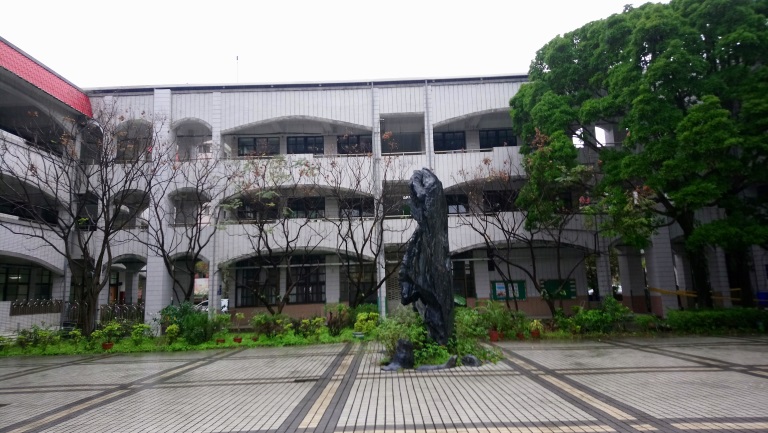 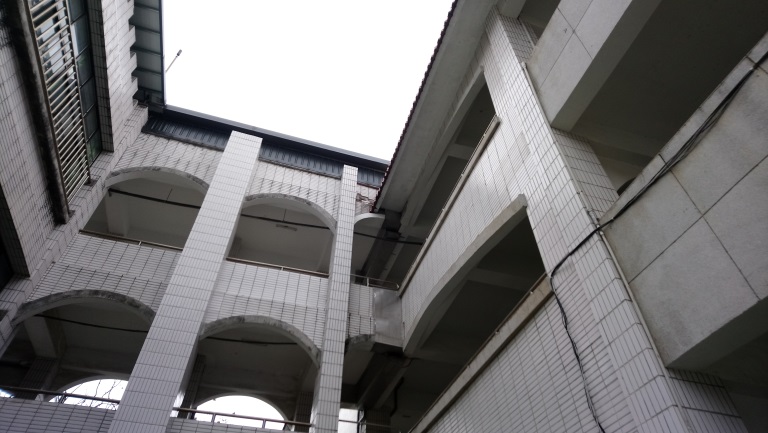 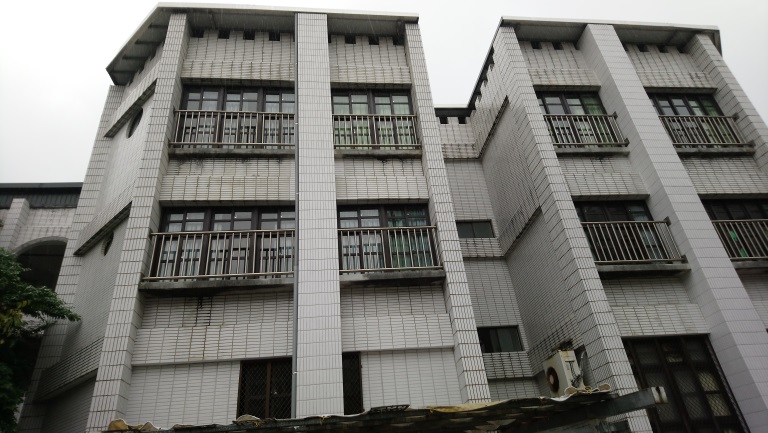 2-3樓伸縮縫碰撞水泥掉落(遠)2-3樓伸縮縫碰撞水泥掉落(遠)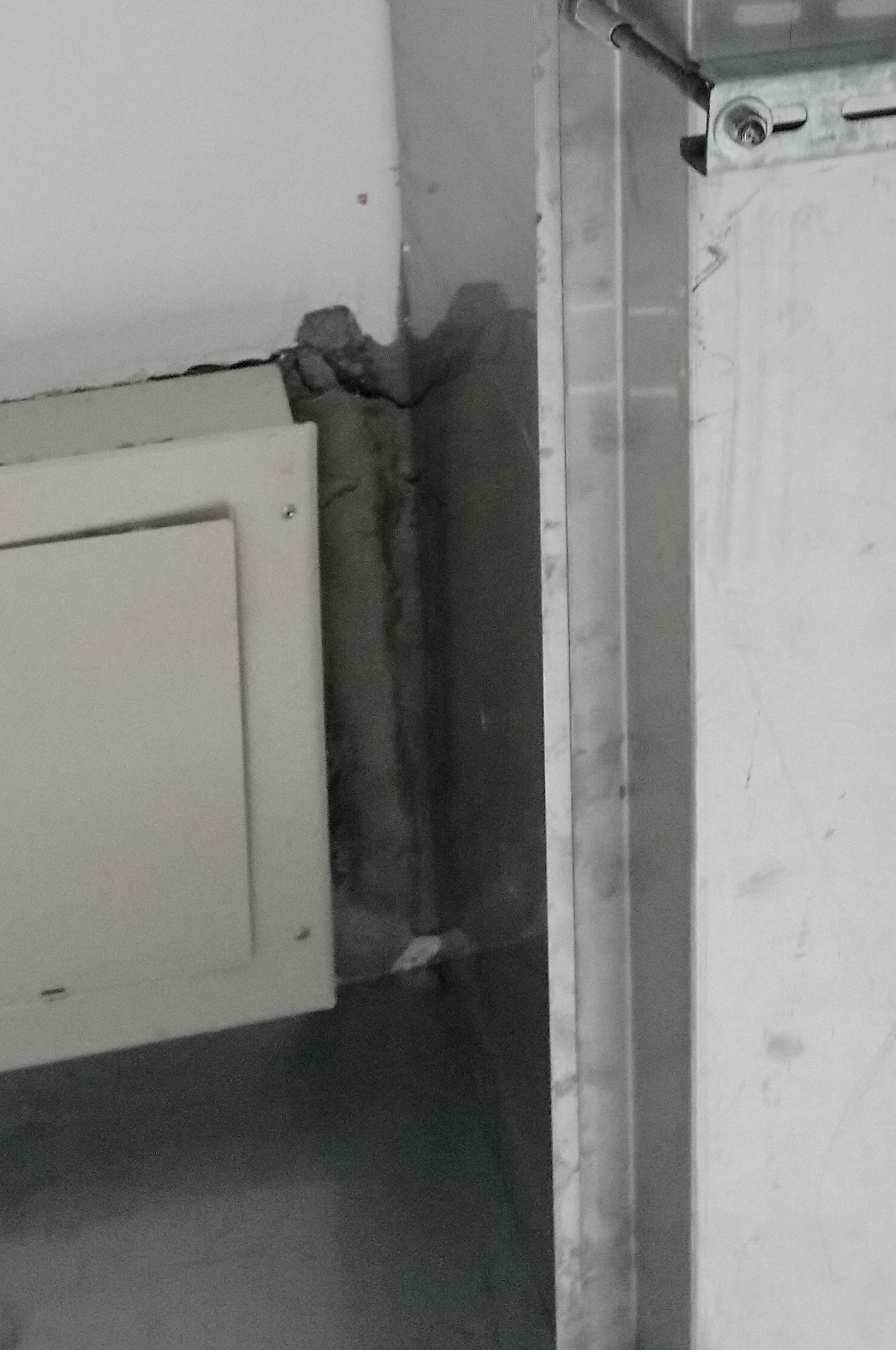 項目安全檢核應注意要點查核結果建議處置方式結構外觀是否移位、傾斜、下陷▓否是(拍照存查，建議專業人員訪視處理)結構外觀外牆磁磚(混凝土)是否剝落或有滲漏水現象否▓是(限期改善)申請經費修繕伸縮縫或建築物間隔寬度是否明顯改變否▓是，寬度變小或碰撞，裝修材脫落(拍照存查，建議專業人員訪視處理)是，寬度變大，伸縮縫脫離(拍照存查，建議專業人員訪視處理)委託專業人員處理地下室梁、樓版、牆壁是否有滲漏水現象▓否是(限期改善)柱是否有裂縫▓否是，但裂縫寬度小於0.4公厘(建議持續檢視)是，且裂縫寬度大於0.4公厘(拍照存查並註明裂縫寬度，建議專業人員訪視處理)柱混凝土保護層是否剝落▓否是，但無鋼筋外露(建議修復)是，且有鋼筋外露(拍照存查，建議專業人員訪視處理)梁是否有裂縫否▓是，但裂縫寬度小於0.4公厘(建議持續檢視)是，且裂縫寬度大於0.4公厘(拍照存查並註明裂縫寬度，建議專業人員訪視處理)持續檢視梁混凝土保護層是否剝落▓否是，但無鋼筋外露(建議修復)是，且有鋼筋外露(拍照存查，建議專業人員訪視處理)樓地版(含一樓地版)是否有裂縫否是，既有裂縫加長加寬(拍照存查並註明裂縫變化情形，避免漏水建議修復)▓是，但裂縫寬度小於0.4公厘(建議持續檢視)是，且裂縫寬度大於0.4公厘(拍照存查並註明裂縫寬度，建議專業人員訪視處理)持續檢查樓地版(含一樓地版)混凝土保護層是否剝落▓否是，但無鋼筋外露(建議修復)是，且有鋼筋外露(拍照存查，建議專業人員訪視處理)牆壁是否有裂縫否是，但裂縫寬度小於0.4公厘(建議持續檢視)▓是，且裂縫寬度大於0.4公厘(拍照存查並註明裂縫寬度，建議專業人員訪視處理)委託專業人員處理牆壁裝修材(混凝土)或保護層是否剝落否是，但無磚塊或鋼筋外露(建議修復)▓是，且有磚塊外露(拍照存查，建議修復)是，且有鋼筋外露(拍照存查，建議專業人員訪視處理)申請經費修復牆壁是否有傾斜或穿透性開裂▓否是(拍照存查，建議專業人員訪視處理)屋頂屋頂通道門是否變形▓否是(限期改善)屋頂屋頂防水層表面是否損壞(如長雜草等)否▓是(限期改善)屋頂排水管道是否通暢▓是否(限期改善)屋頂女兒牆是否損壞否▓是(限期改善)申請經費改善屋頂水塔是否有裂縫▓否是，但裂縫寬度小於0.4公厘(建議修復)是，且裂縫寬度大於0.4公厘(拍照存查並註明裂縫寬度，建議專業人員訪視處理)屋頂水塔固定設施是否鬆脫▓否是(限期改善)屋頂鋼棚是否鏽蝕或螺栓鬆脫▓否是(限期改善)其他設施室內懸吊物(如天花板、燈具、吊扇、影視設備等)之固定設施是否鬆脫否▓是(限期改善)重新固定其他設施高度以上櫥櫃是否有穩固之固定設施是▓否(限期改善)重新固定其他設施門窗玻璃是否變形否▓是(限期改善)申請經費改善其他設施樓梯扶手、護網與欄杆是否牢固▓是否(限期改善)檢查結果補充說明屋簷水泥塊掉落屋簷水泥塊掉落屋簷水泥塊掉落檢核人員組長主任校長縣市花蓮市學校名稱(學校編碼SID)154608校舍名稱(BID)(請依據校舍耐震資訊網)南棟教室校舍全景照（正面）校舍全景照（正面）校舍全景照（側面）校舍全景照（側面）校舍全景照（背面）校舍全景照（背面）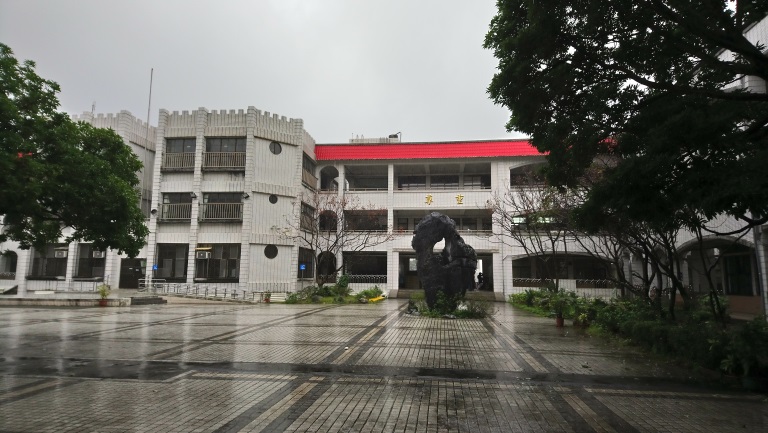 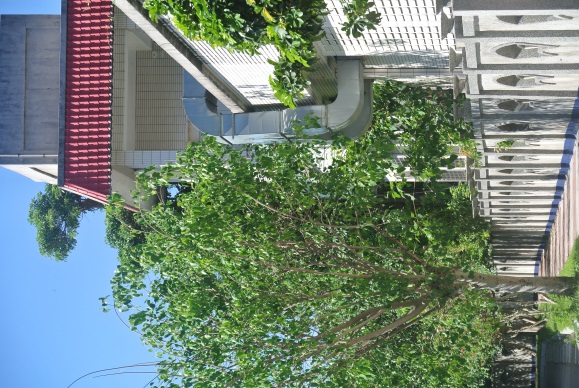 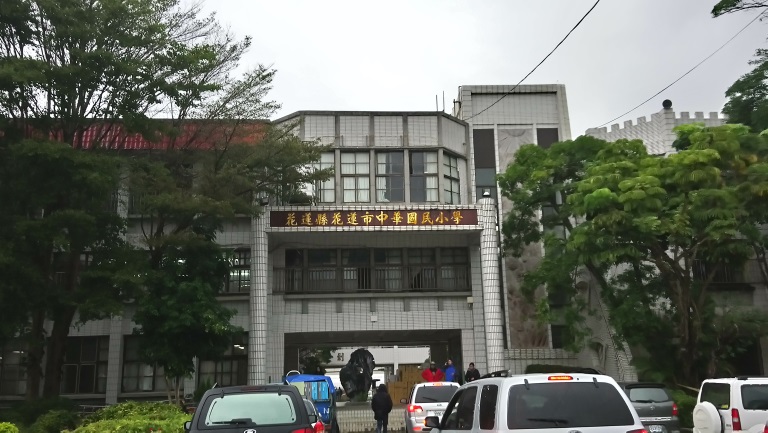 3樓伸縮縫碰撞3樓走廊屋簷出現裂縫2樓走廊梁出現裂痕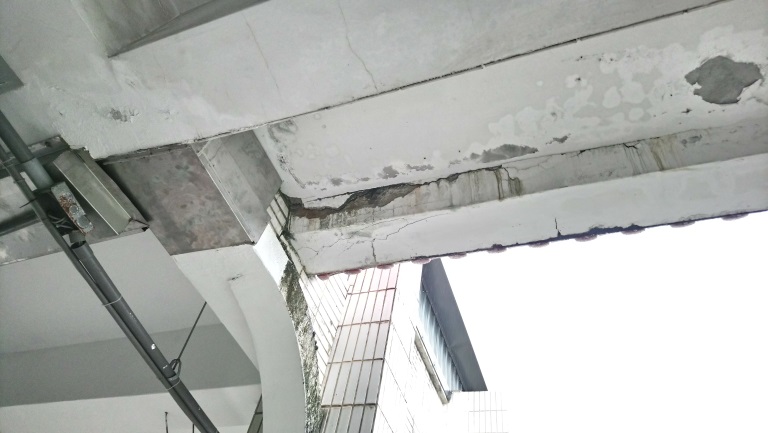 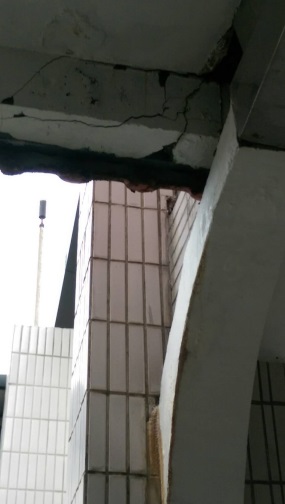 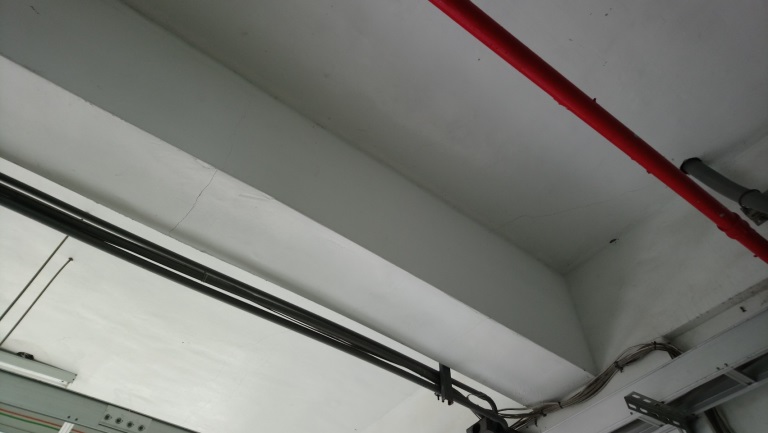 女兒牆產生裂縫女兒牆產生裂縫女兒牆水泥塊掉落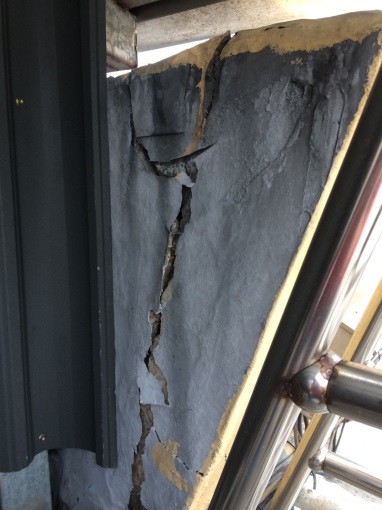 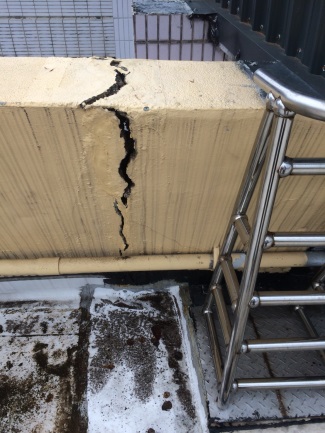 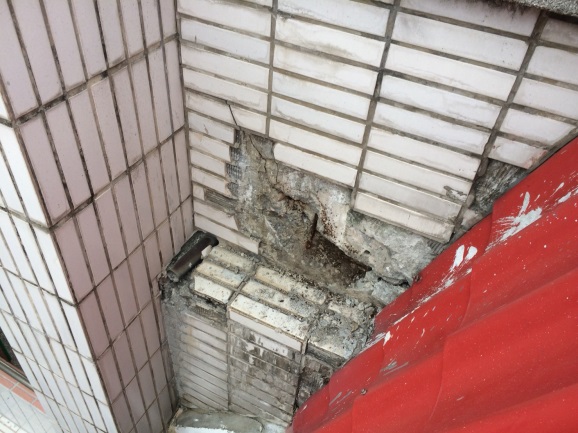 3樓伸縮縫變形3樓音樂教室內地板裂縫2樓走廊天花板出現裂痕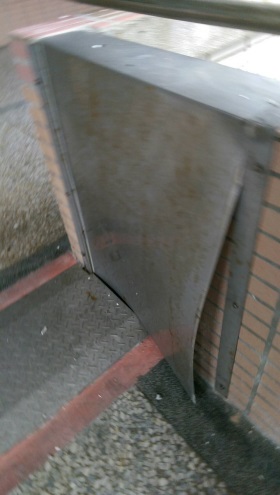 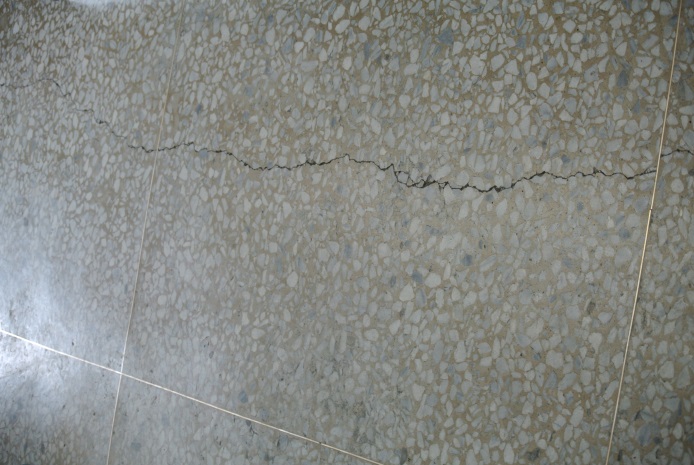 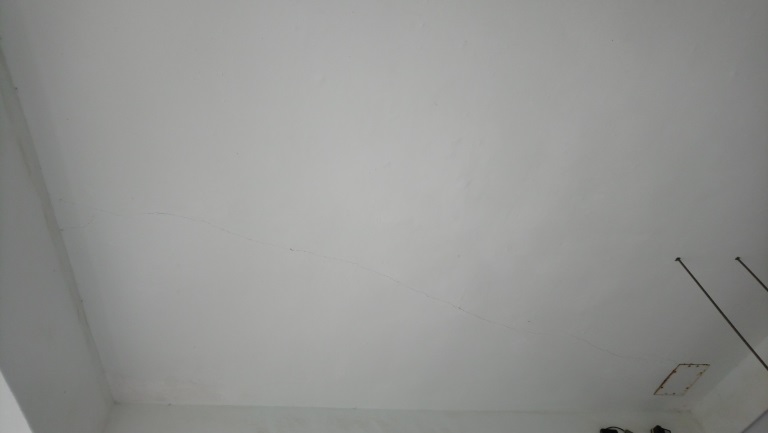 地下室牆面裂縫磚塊外露教室燈具掉落圖書室櫥櫃傾倒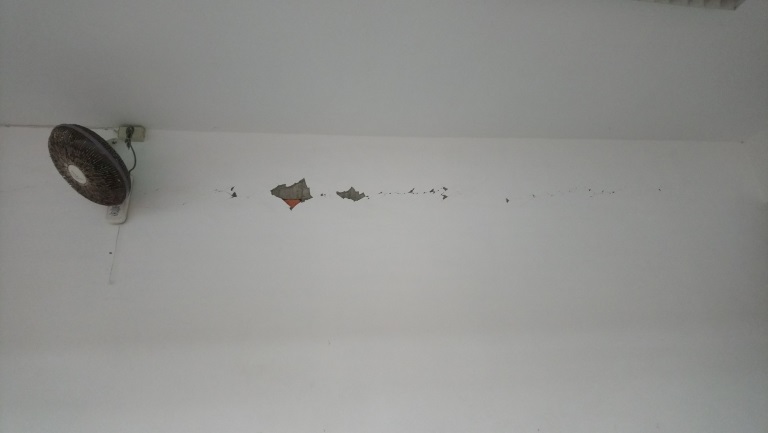 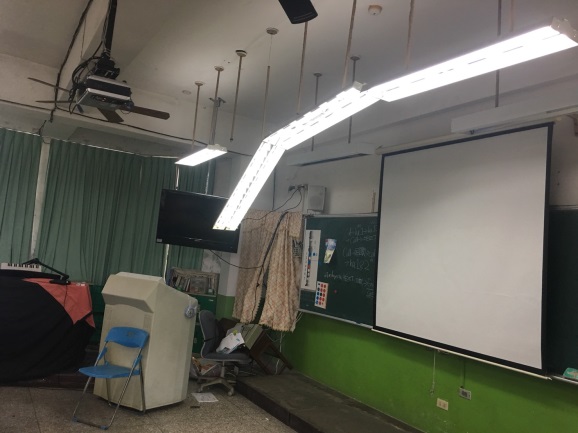 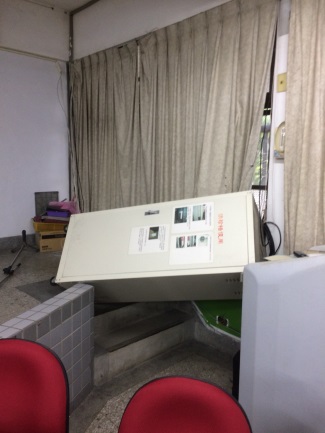 